15 февраля 2020 года77-ая ГОДОВЩИНА ОСВОБОЖДЕНИЯ ХУТОРА КРИНИЧНО-ЛУГСКИЙ СЕЛ:  МИЛЛЕРОВО И КАМЕННО-ТУЗЛОВСКА ОТ НЕМЕЦКО-ФАШИСТСКИХ ЗАХВАТЧИКОВ В ВОв 1941-1945 гг.КРИНИЧНО-ЛУГСКИЙ СК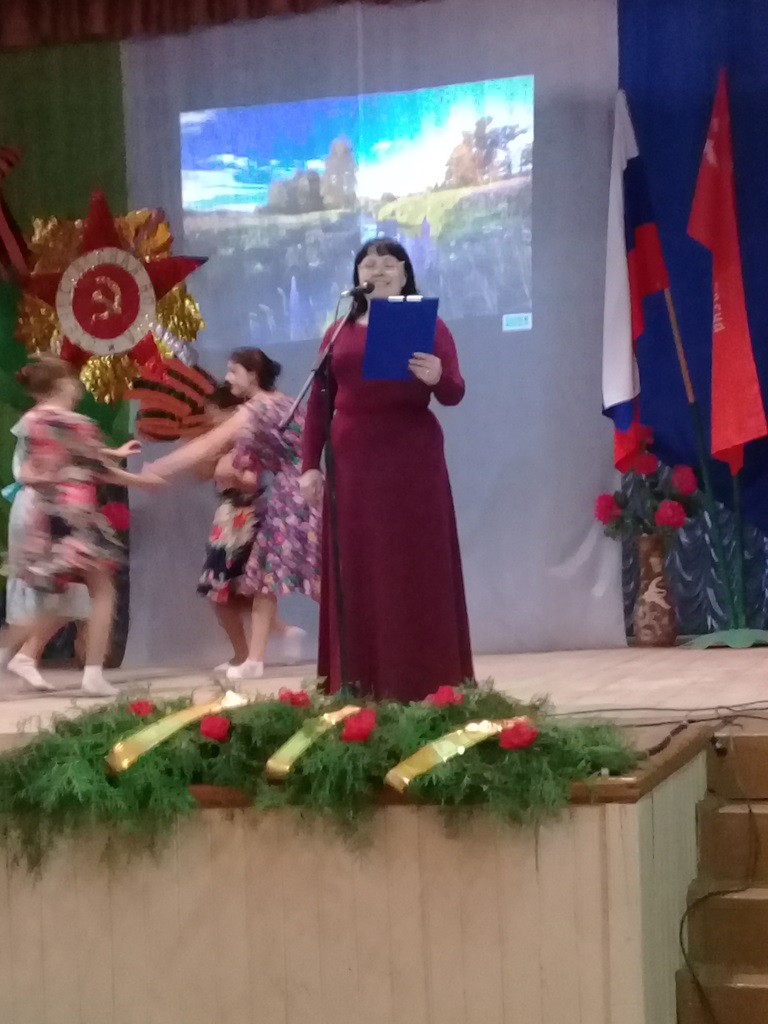 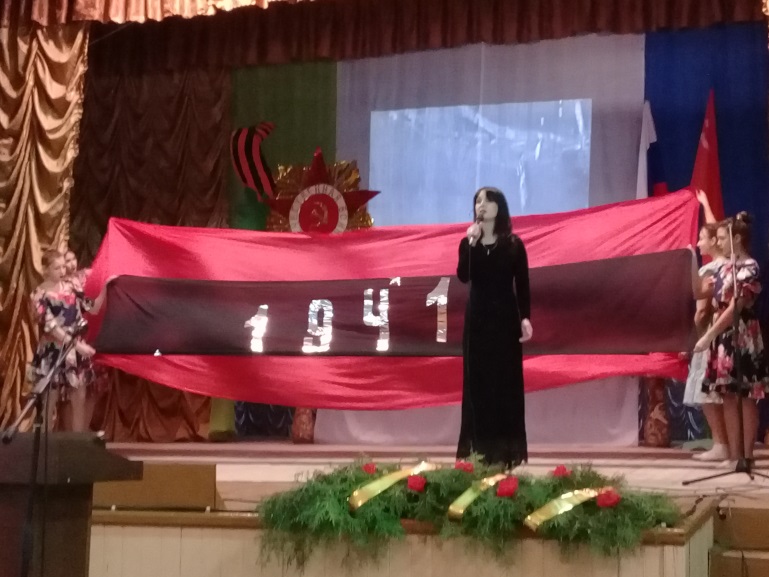 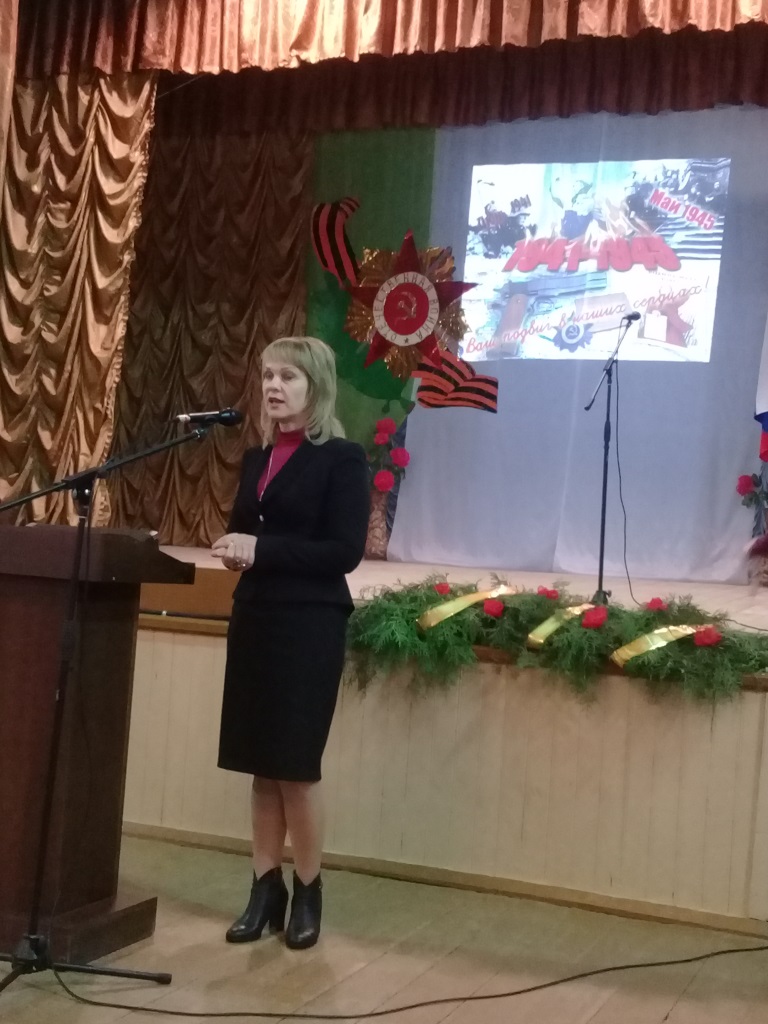 Вручение медали Ищенко С.И.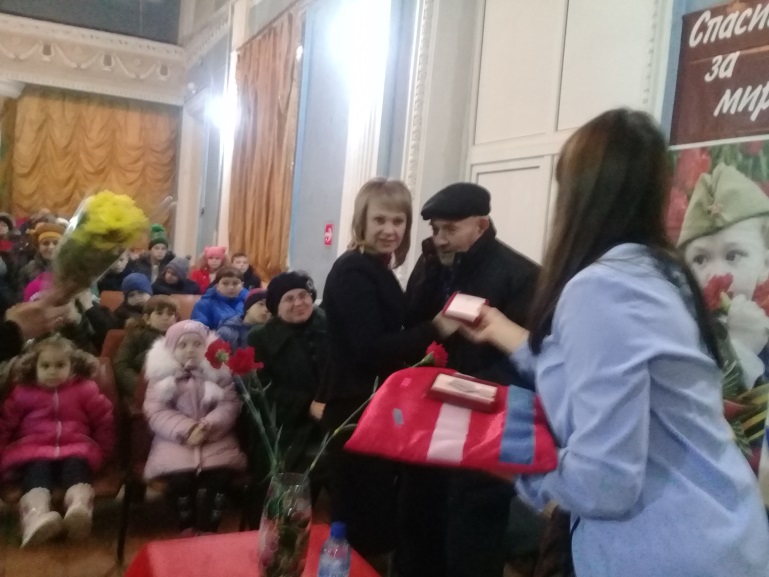 Вручение медали Бойко А.И.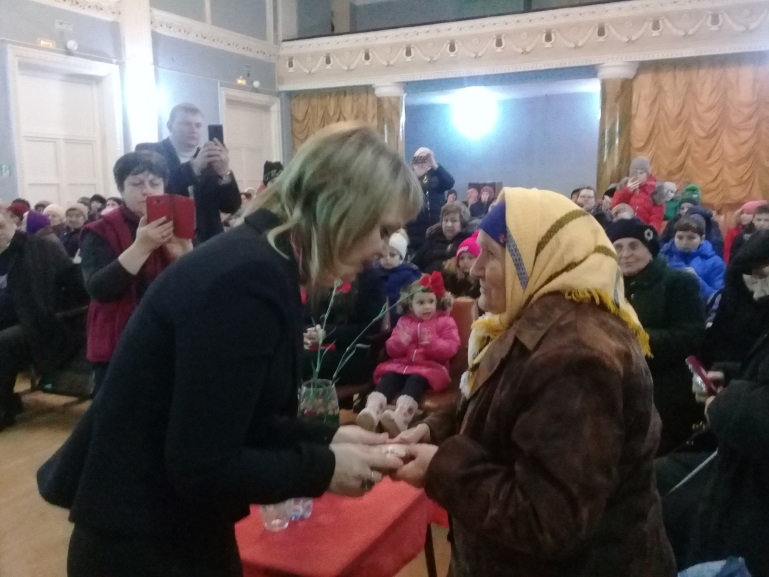 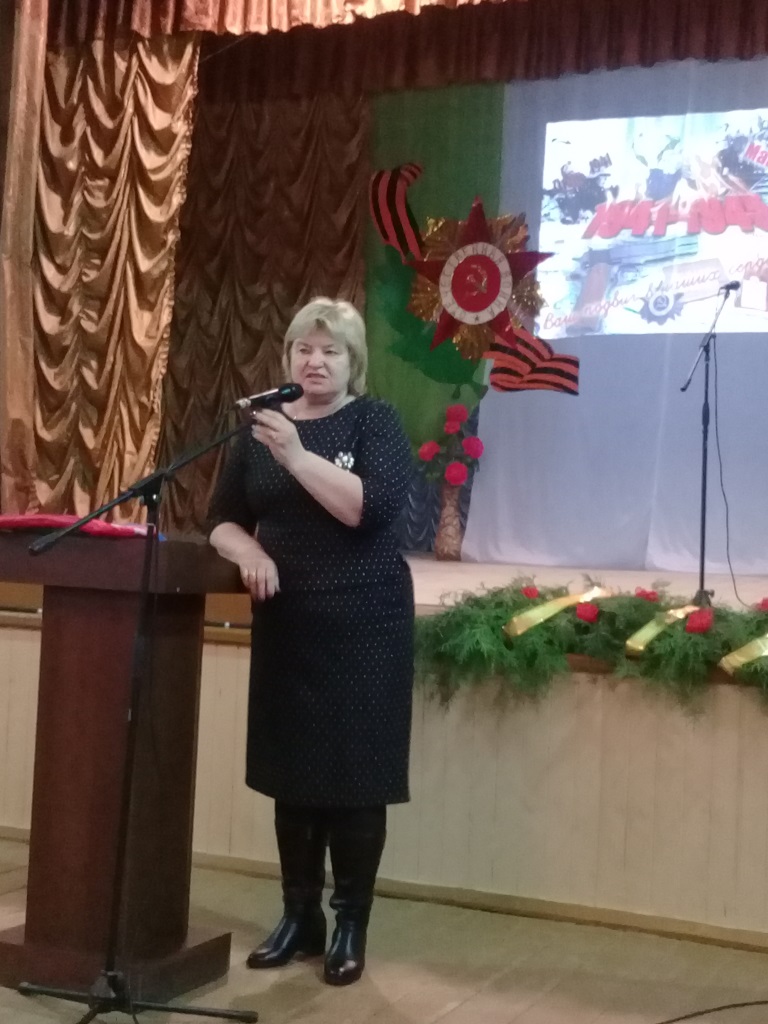 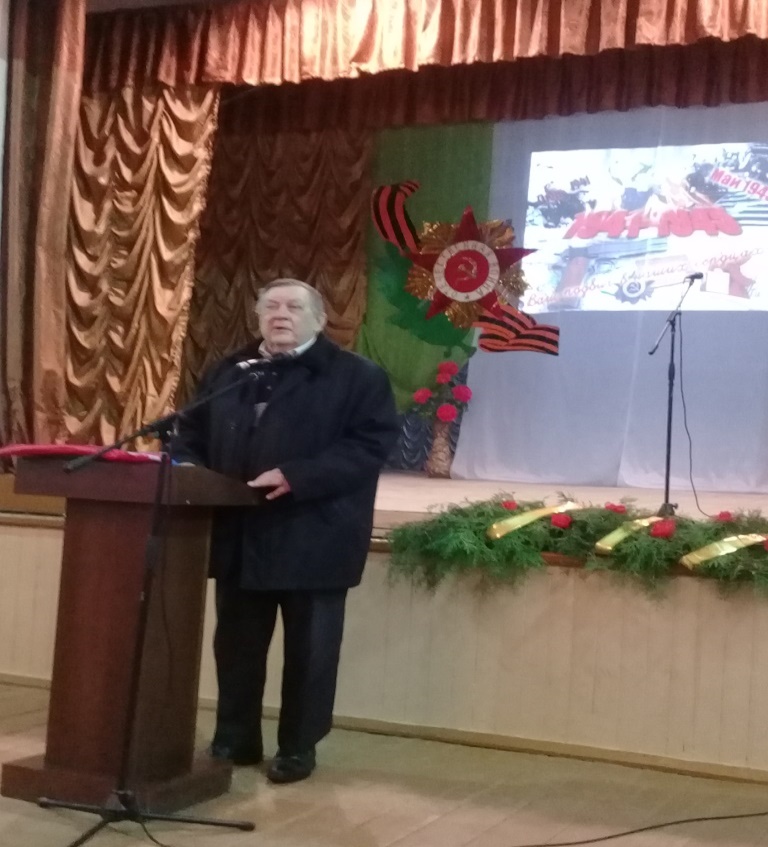 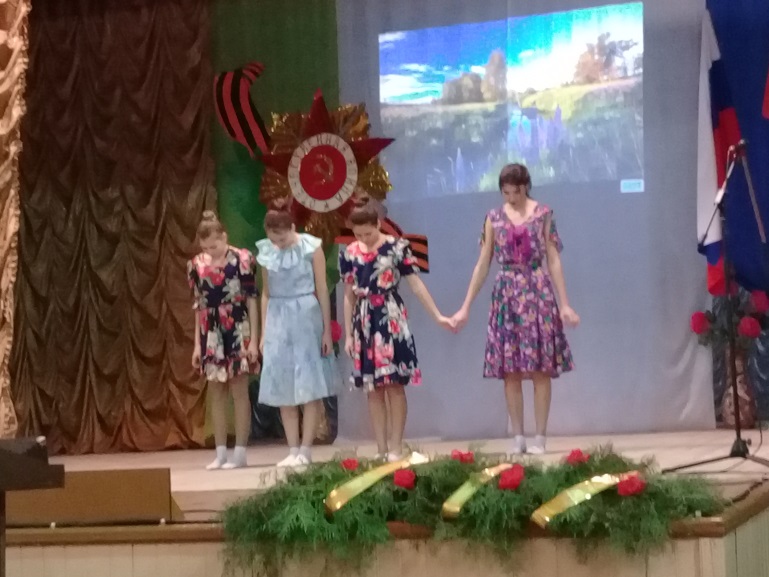 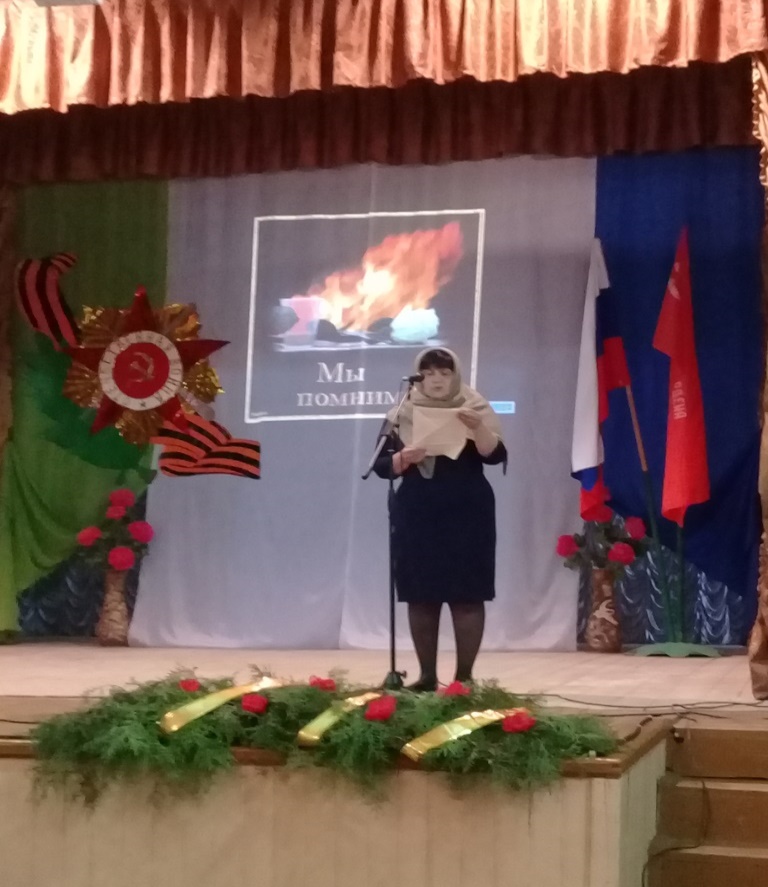 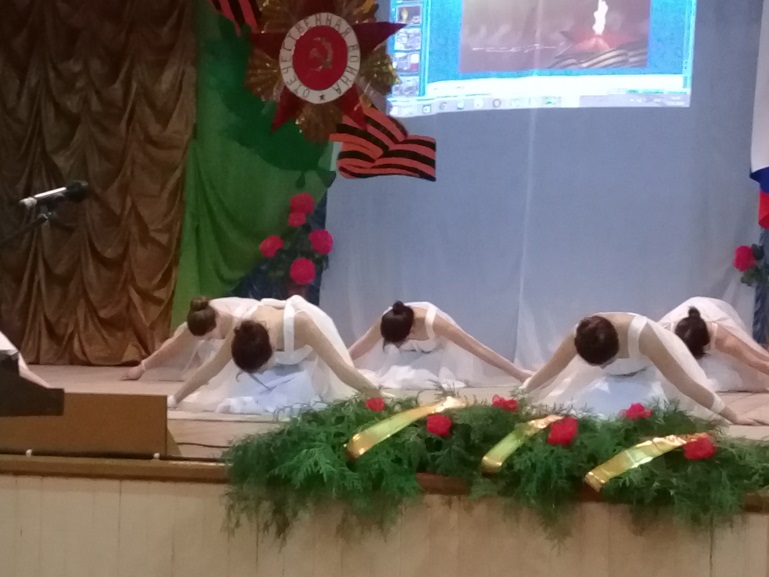 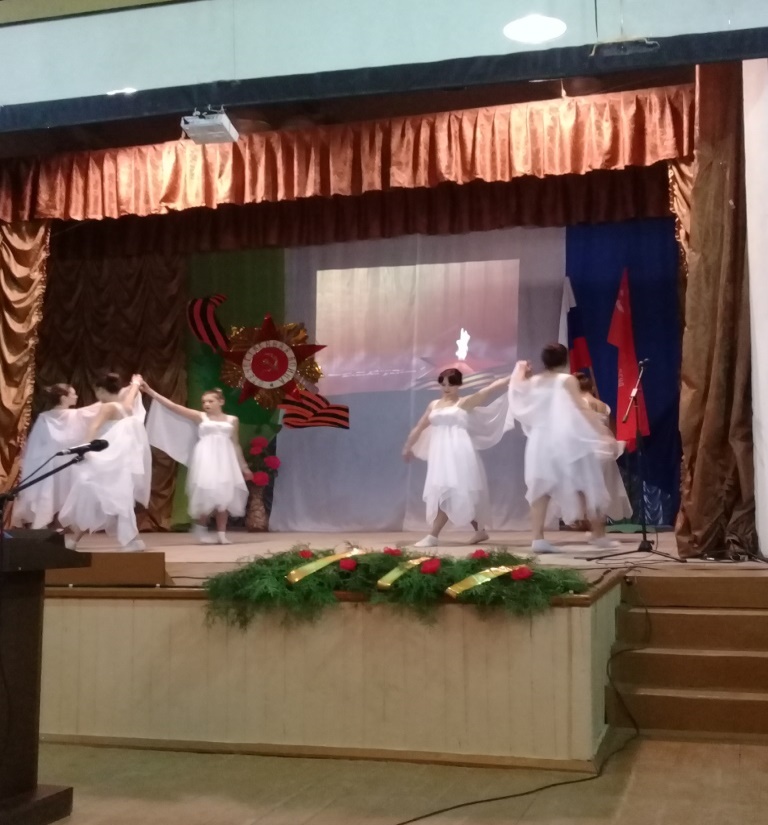 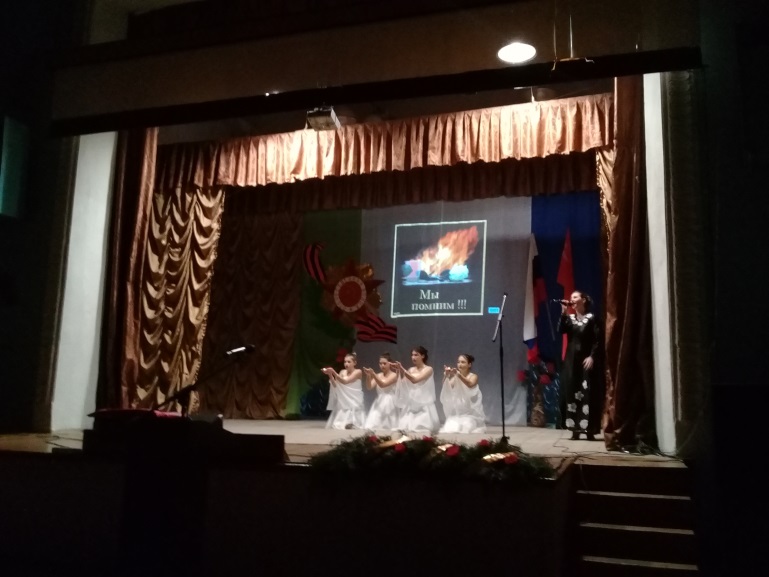 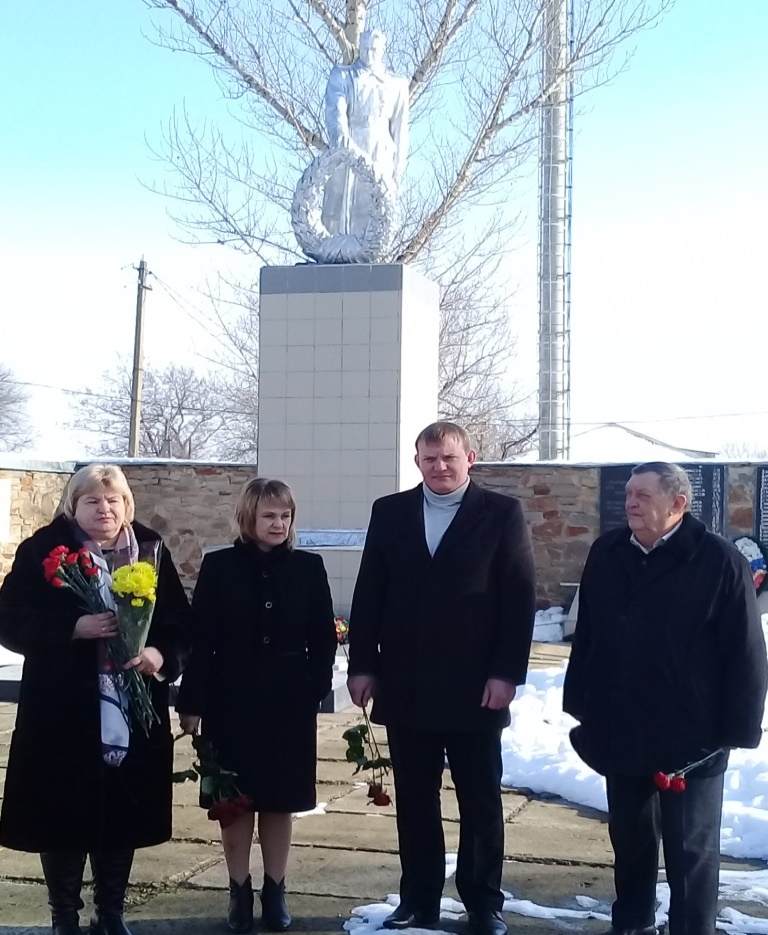 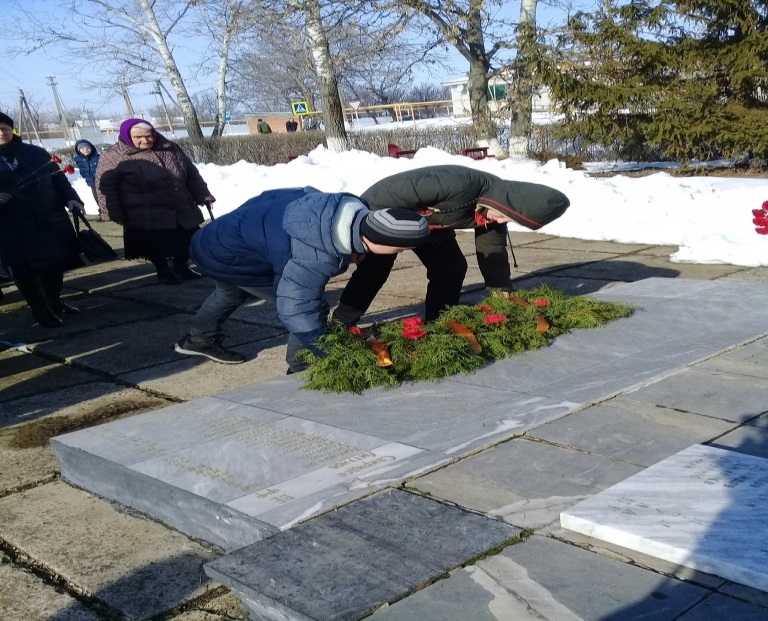 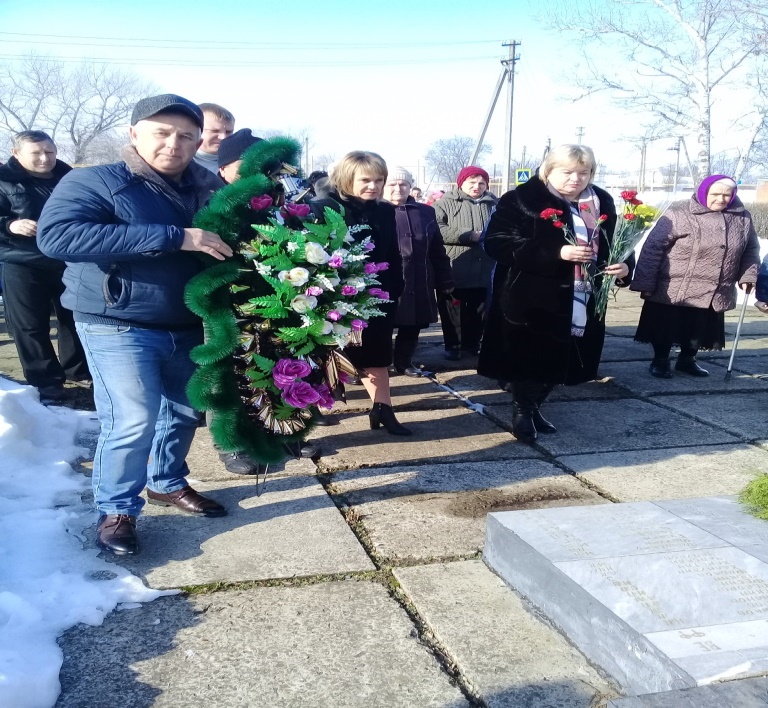 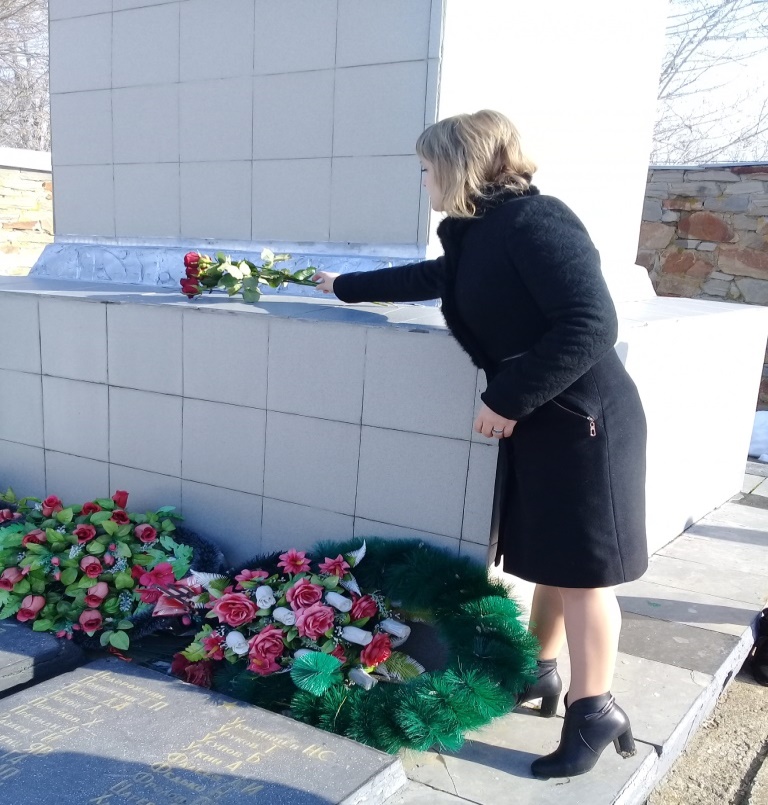 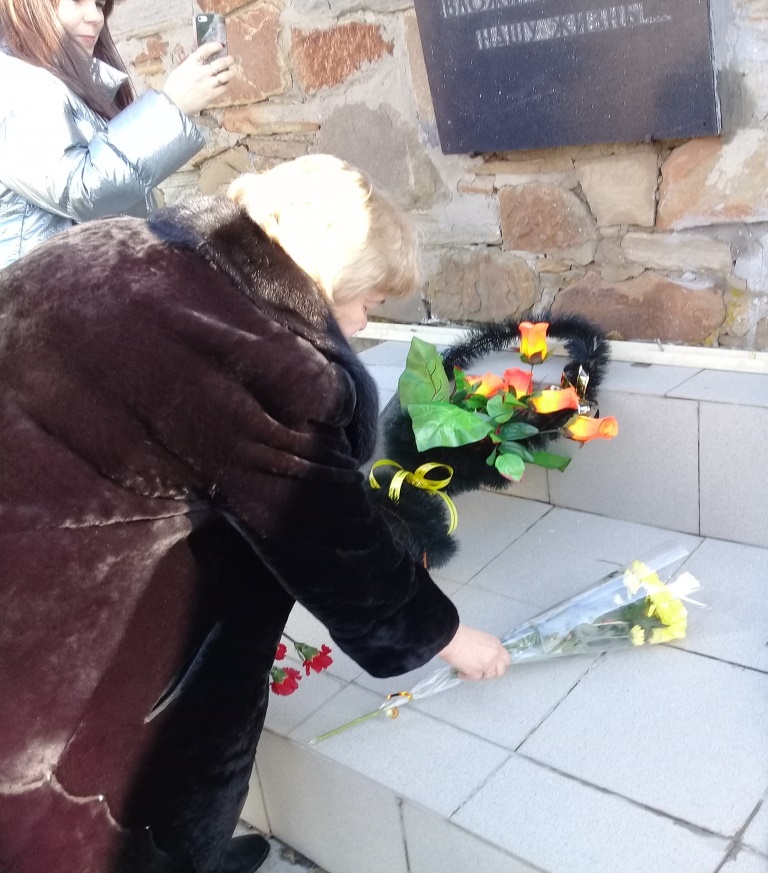 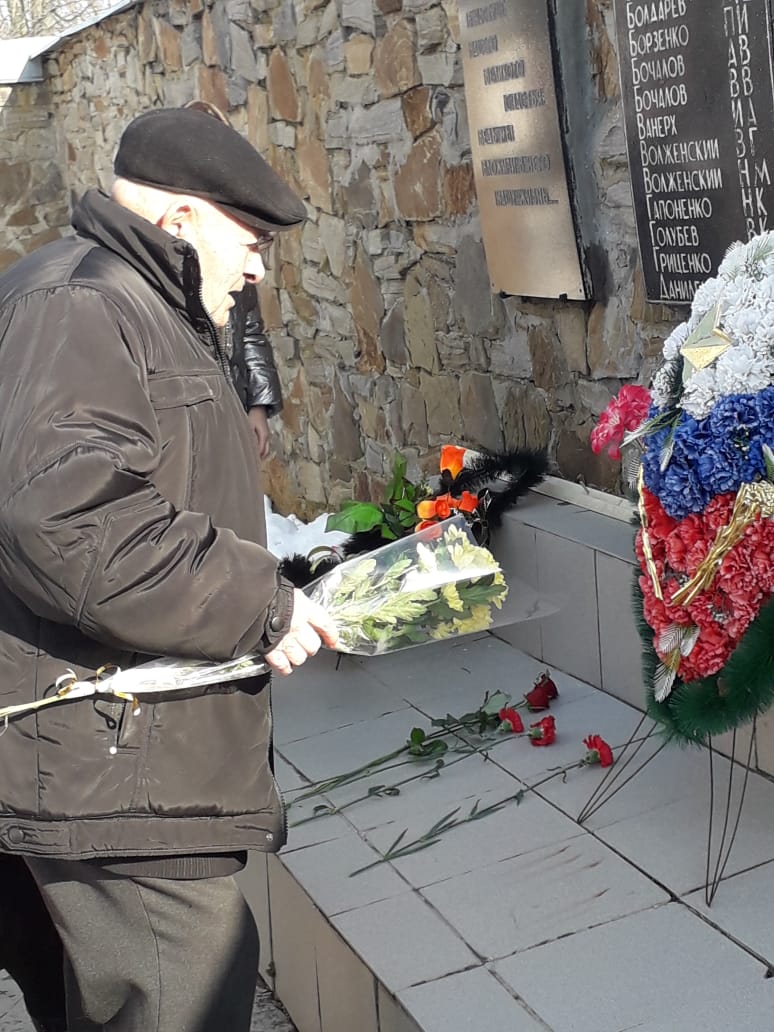 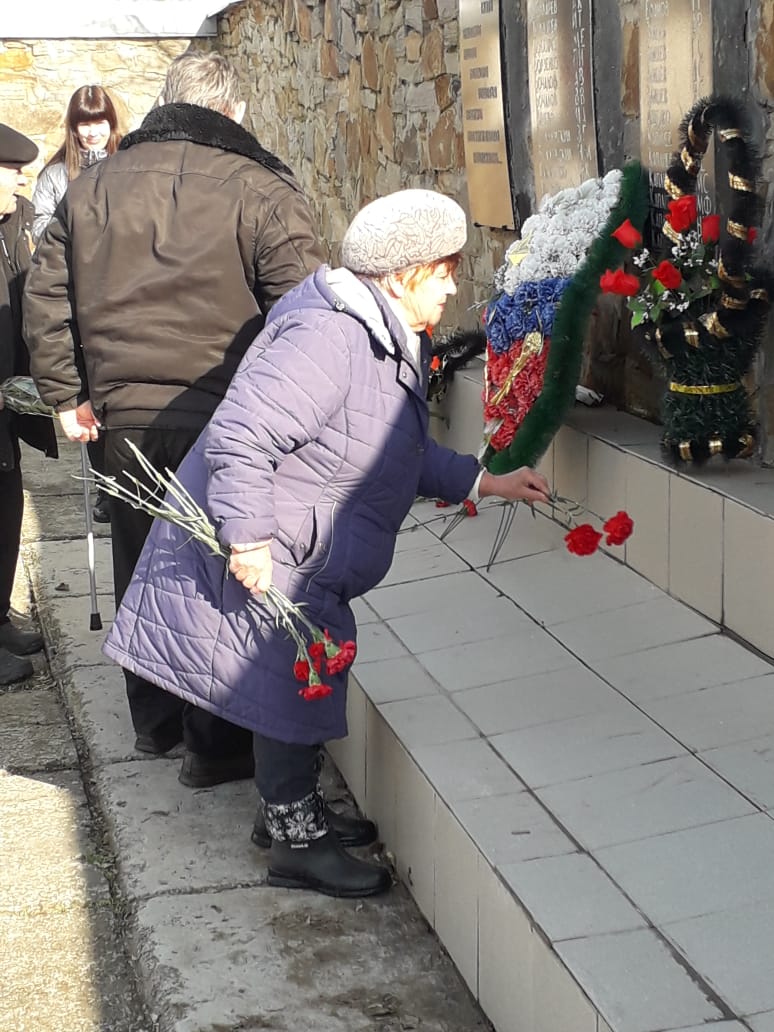 Вручение медали на дому Комисарову И.Н.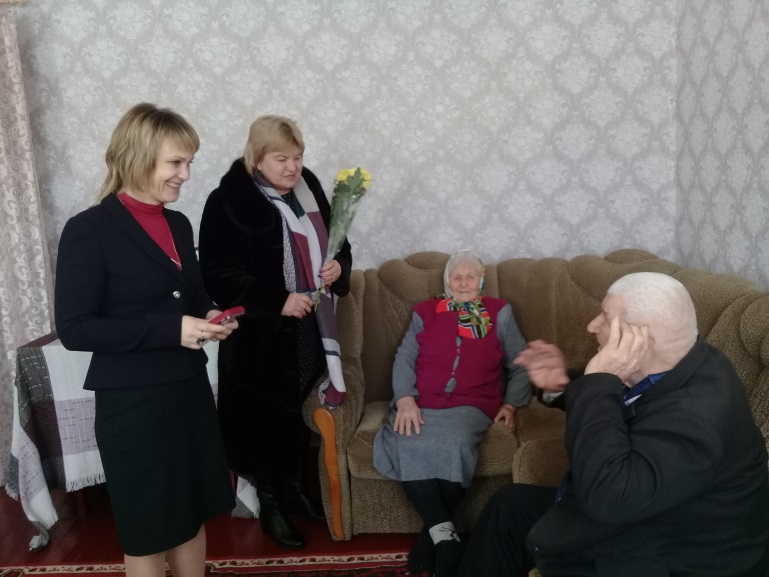 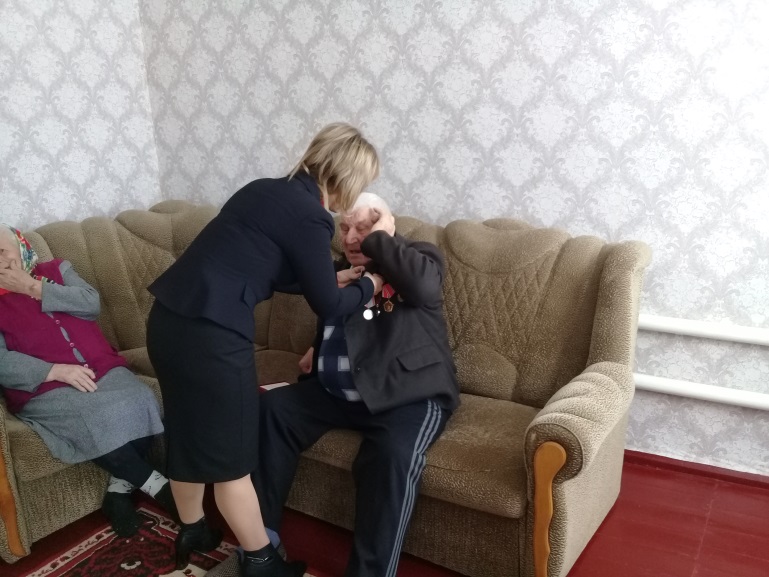 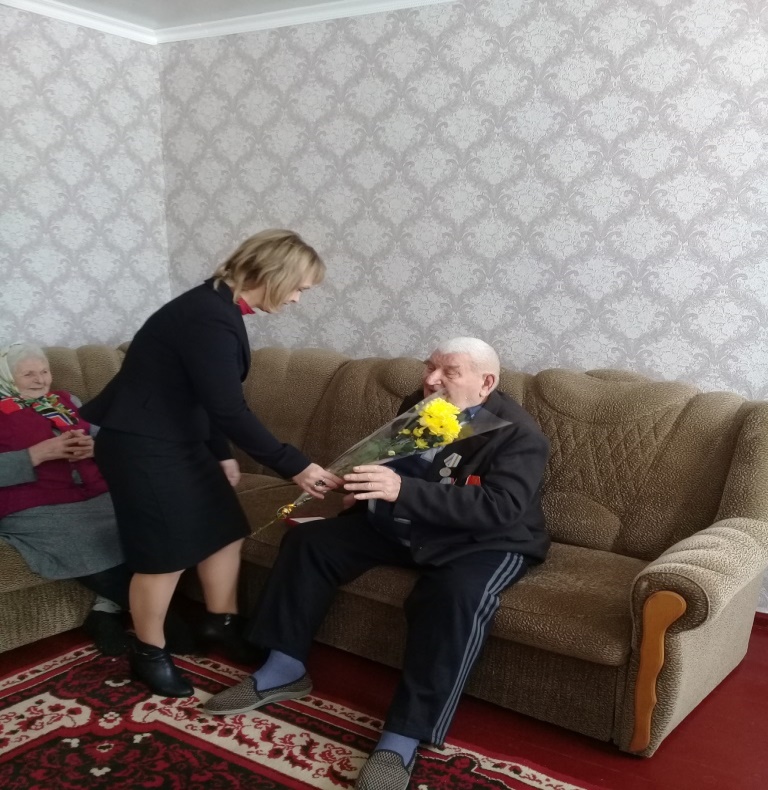 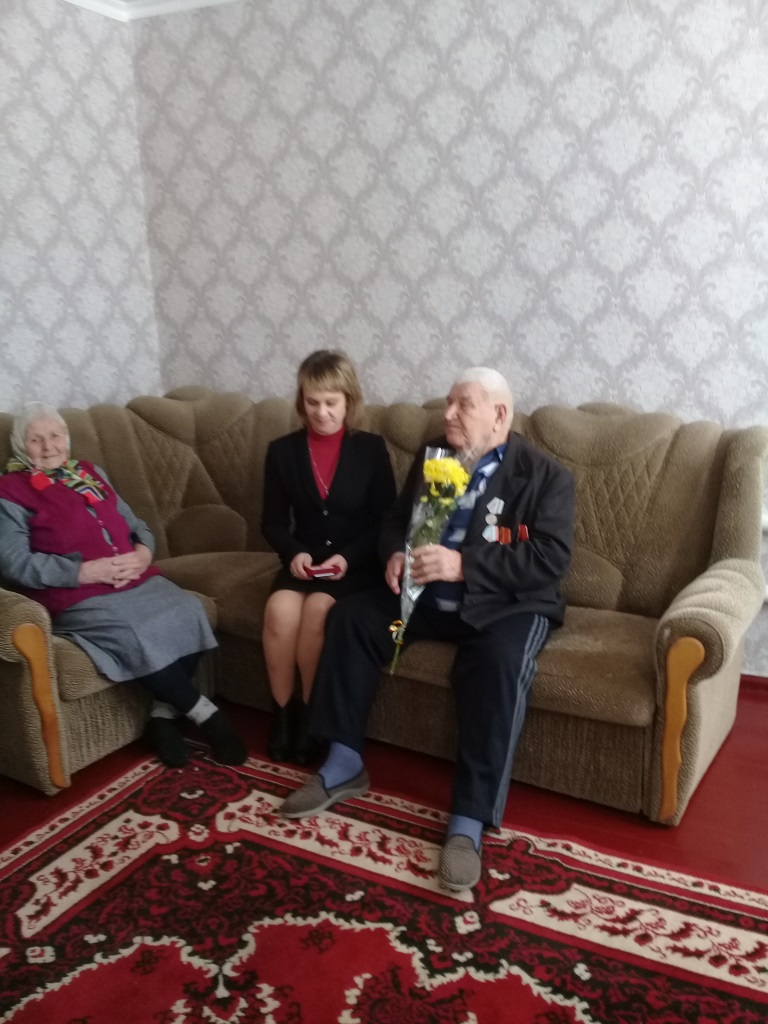 Вручение медали на дому Костенко В.П.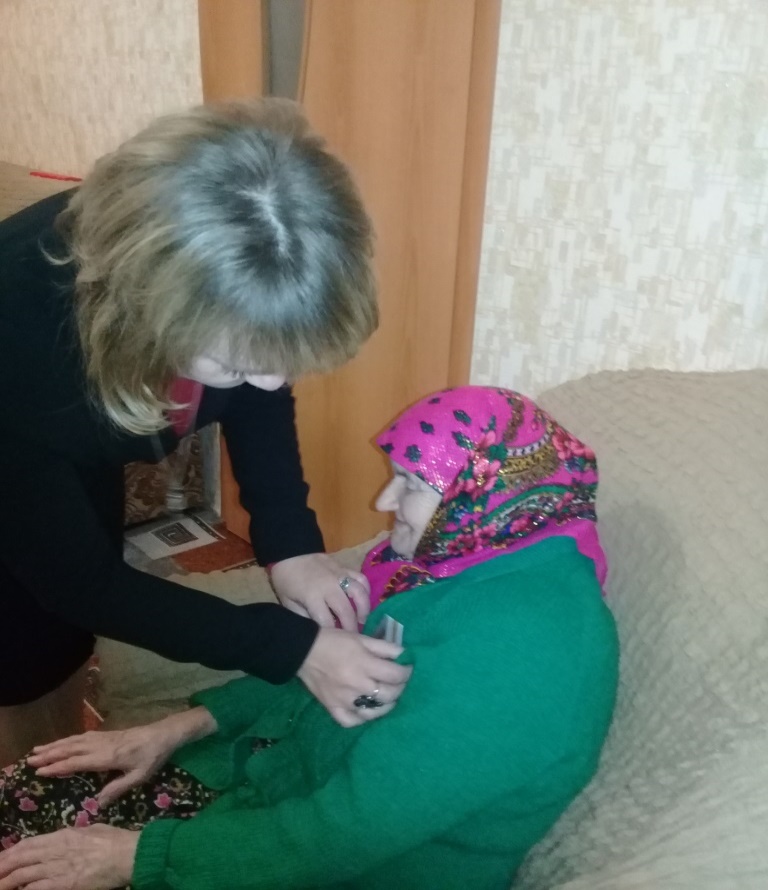 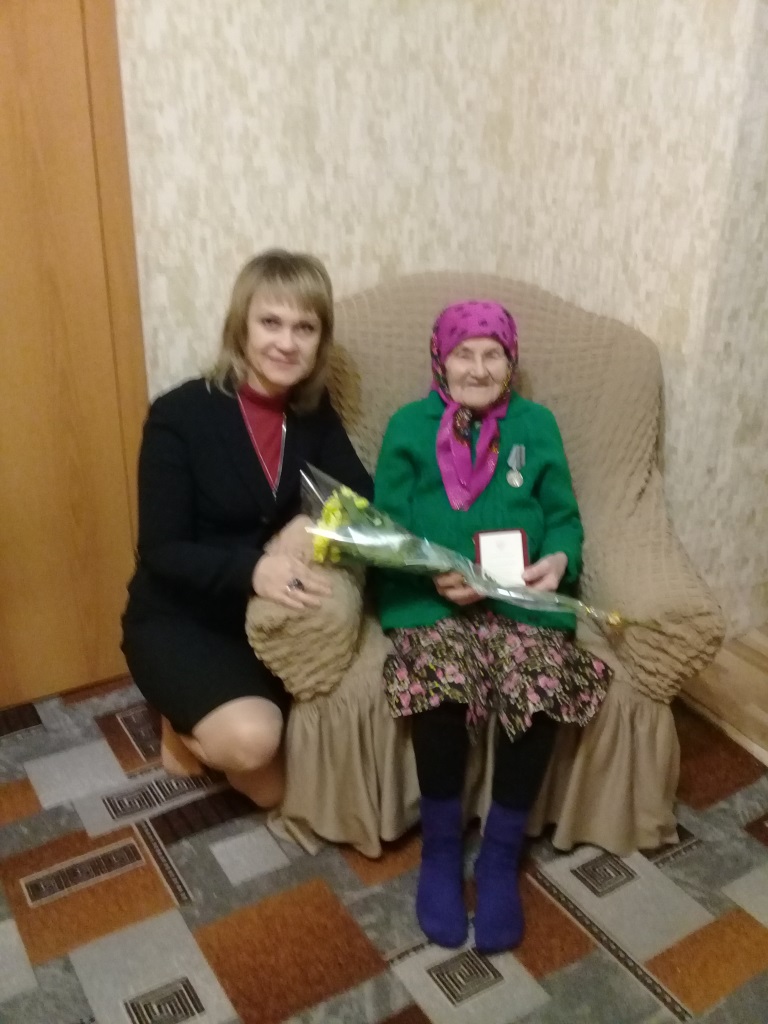 «МИЛЛЕРОВСКИЙ СК»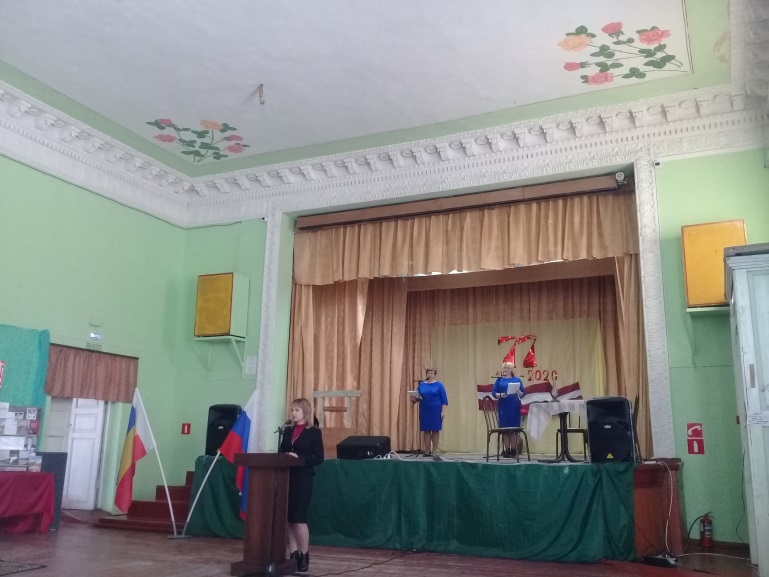 Вручение медали Стефаненко Е.Ф.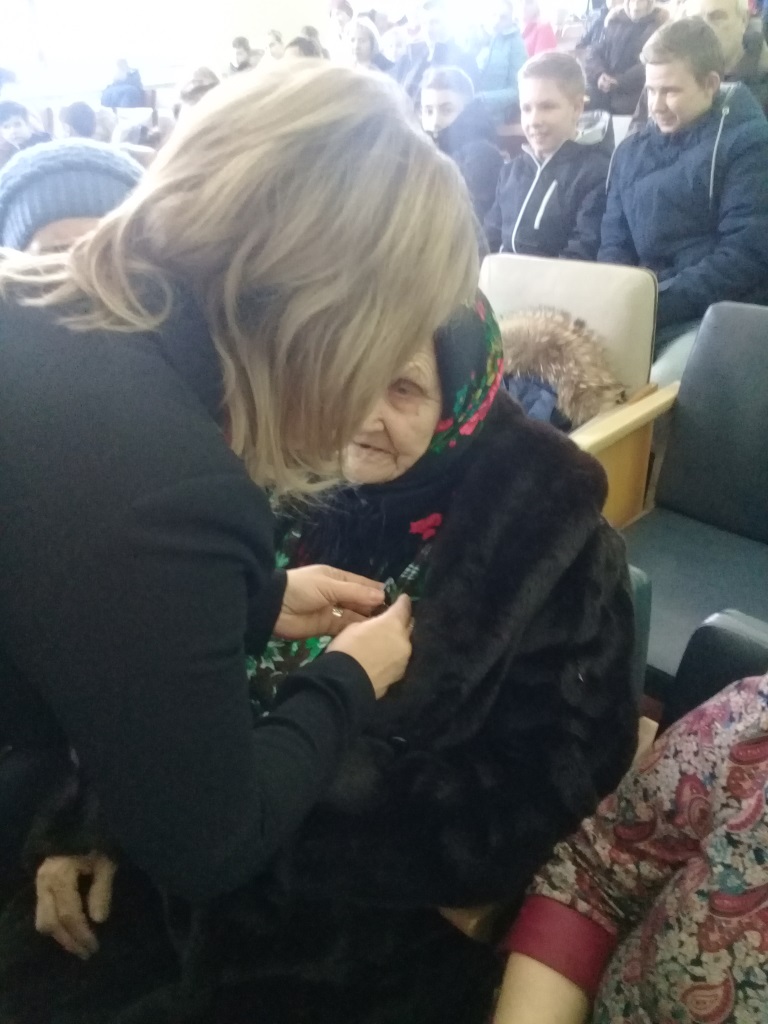 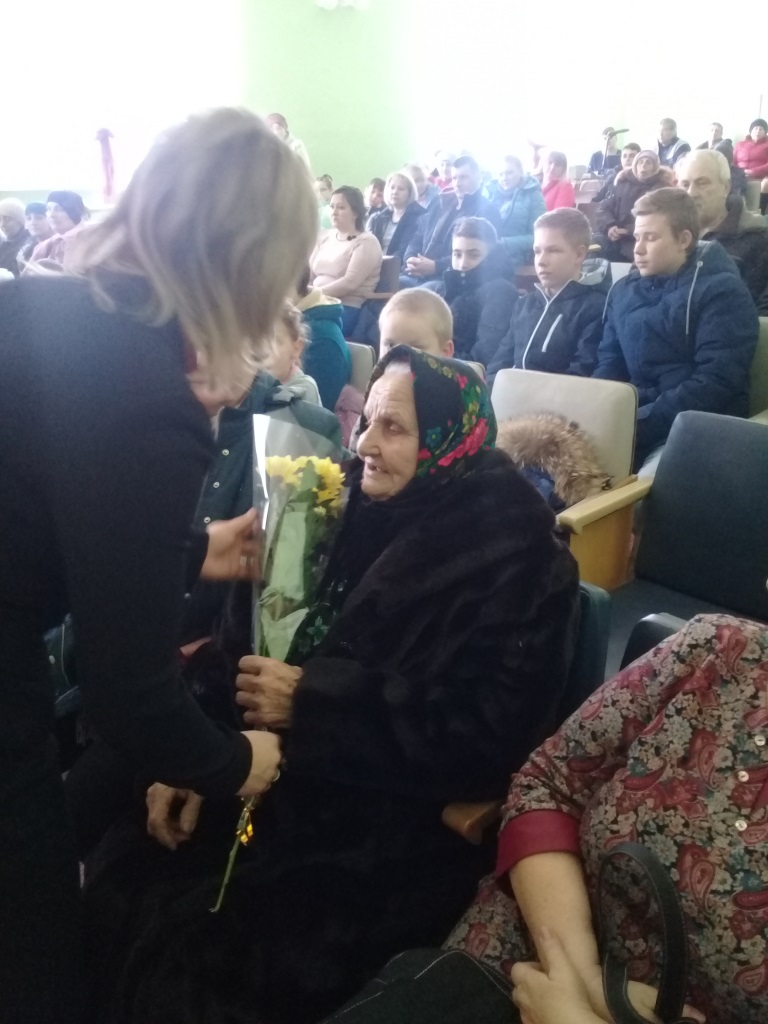 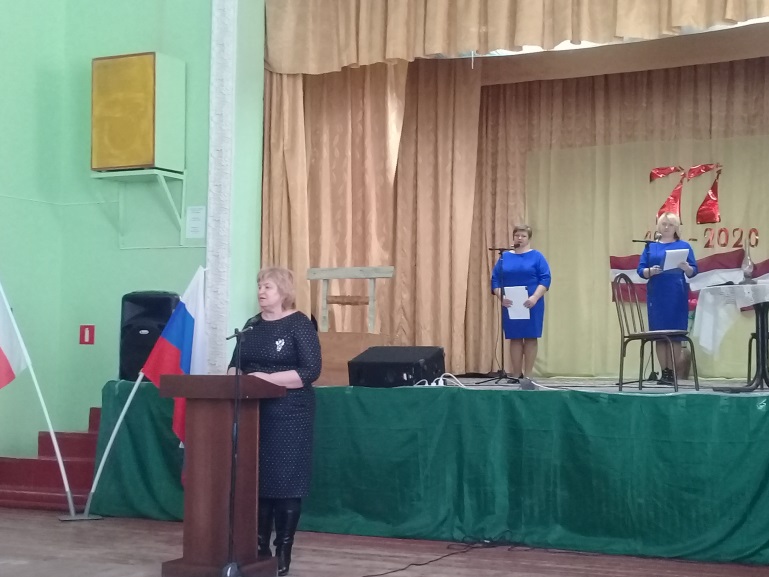 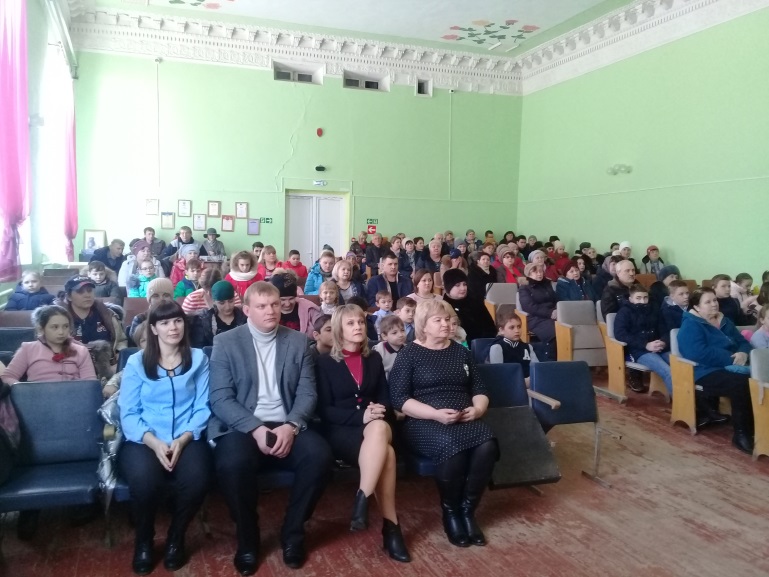 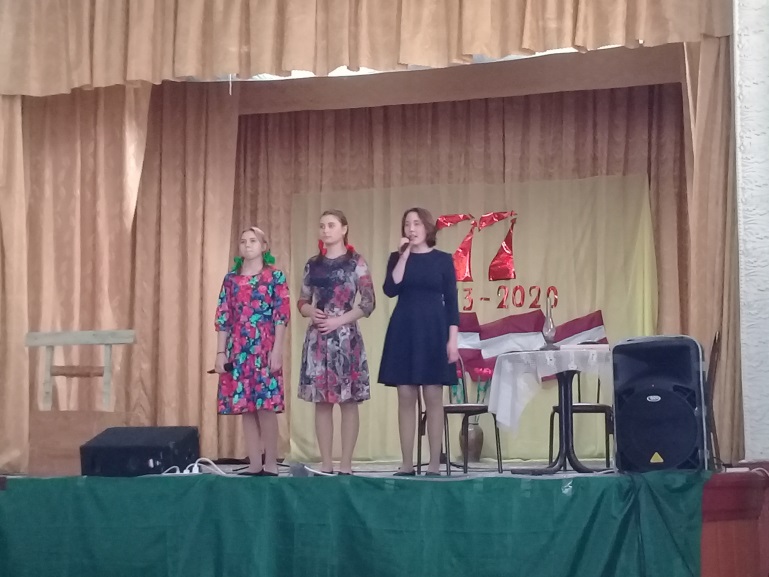 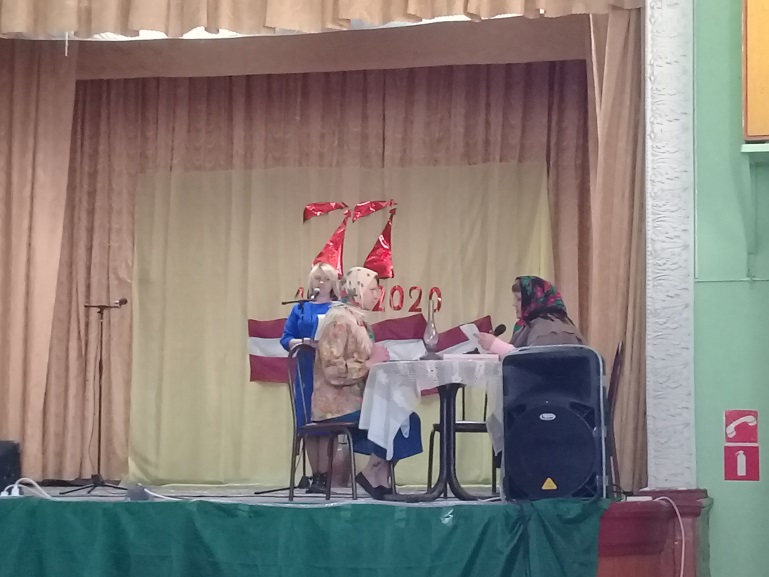 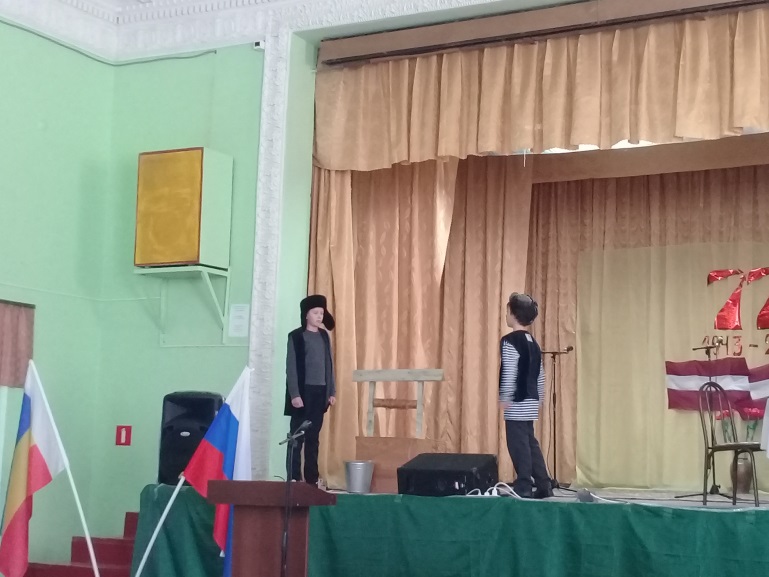 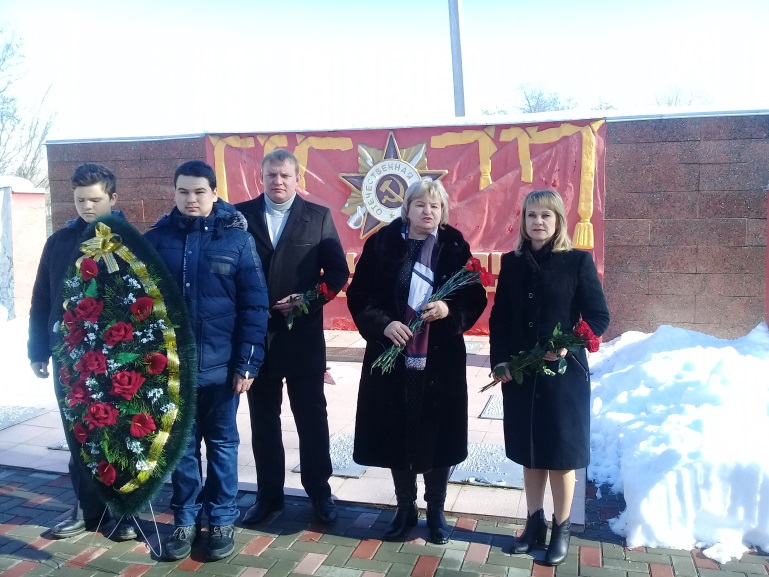 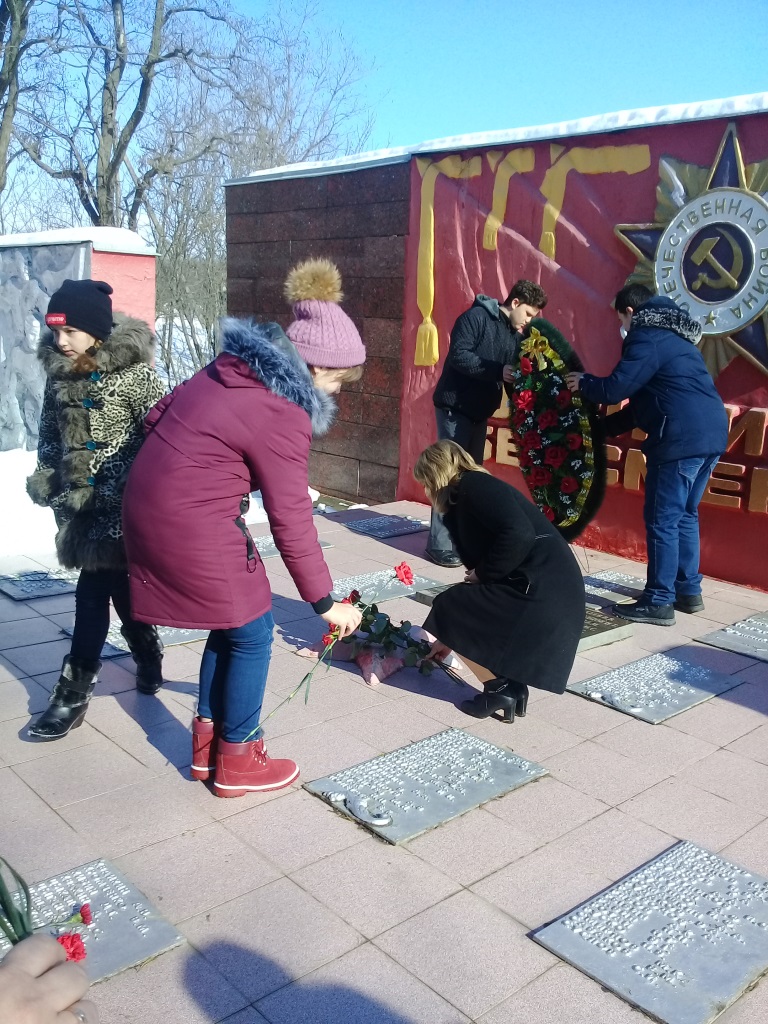 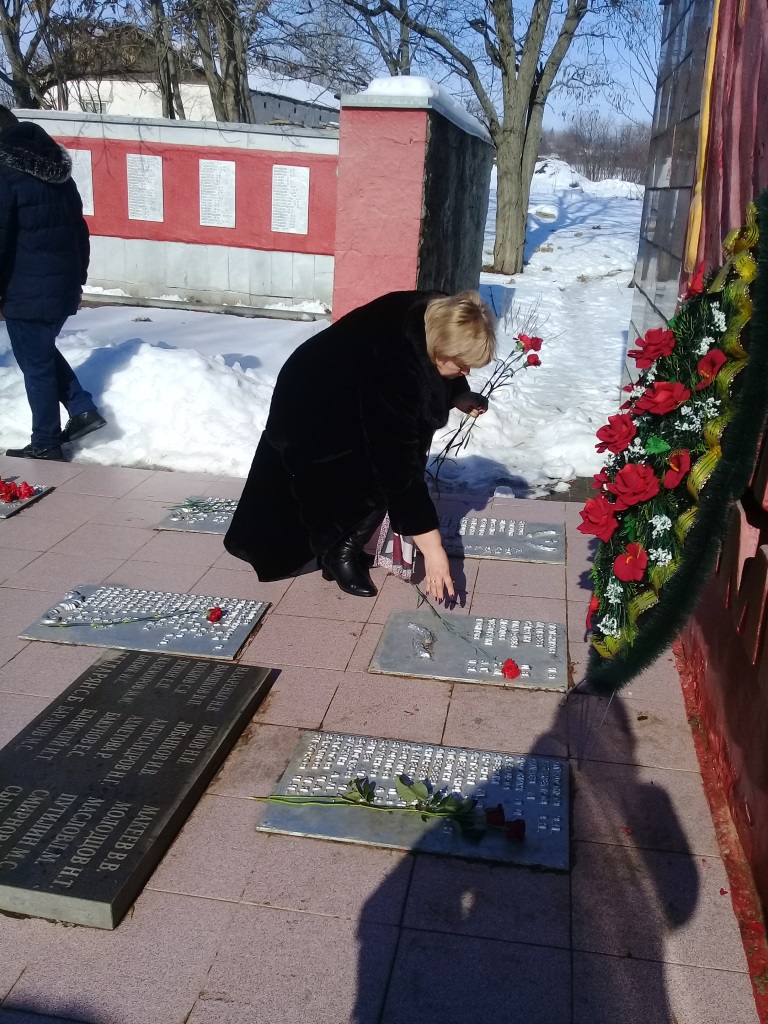 Вручение медали на дому с. Миллерово Герман Г.Т., Мальцеву М.Н. и  Ткаченко И.Г.«КАМЕННО-ТУЗЛОВСКИЙ СК»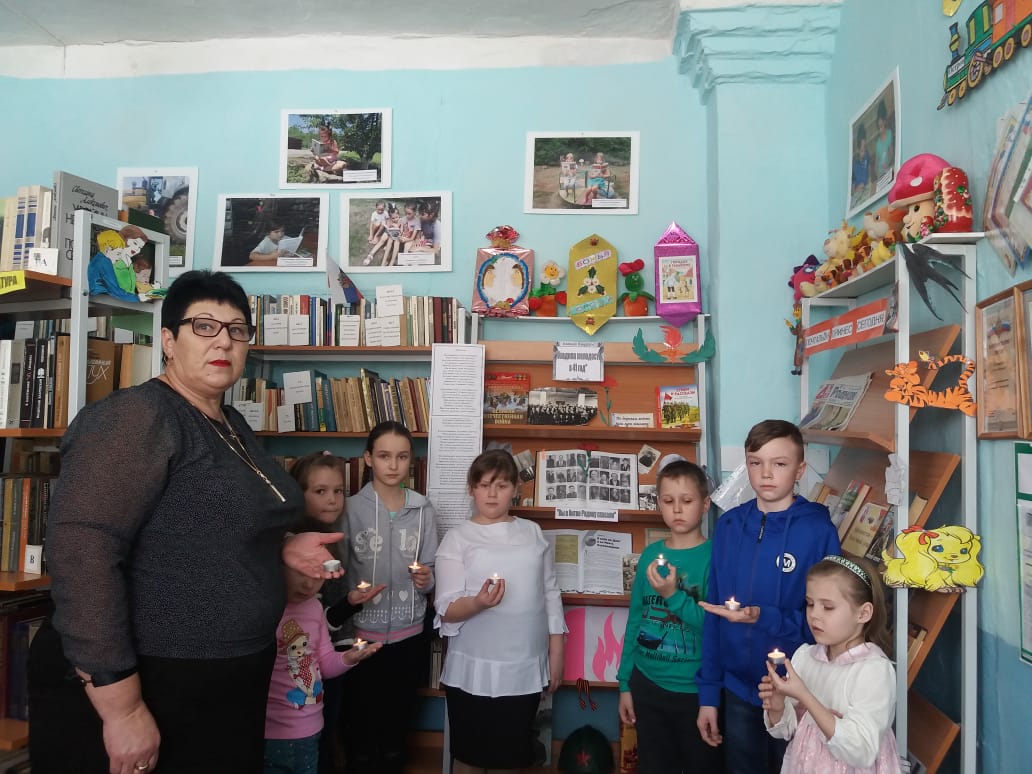 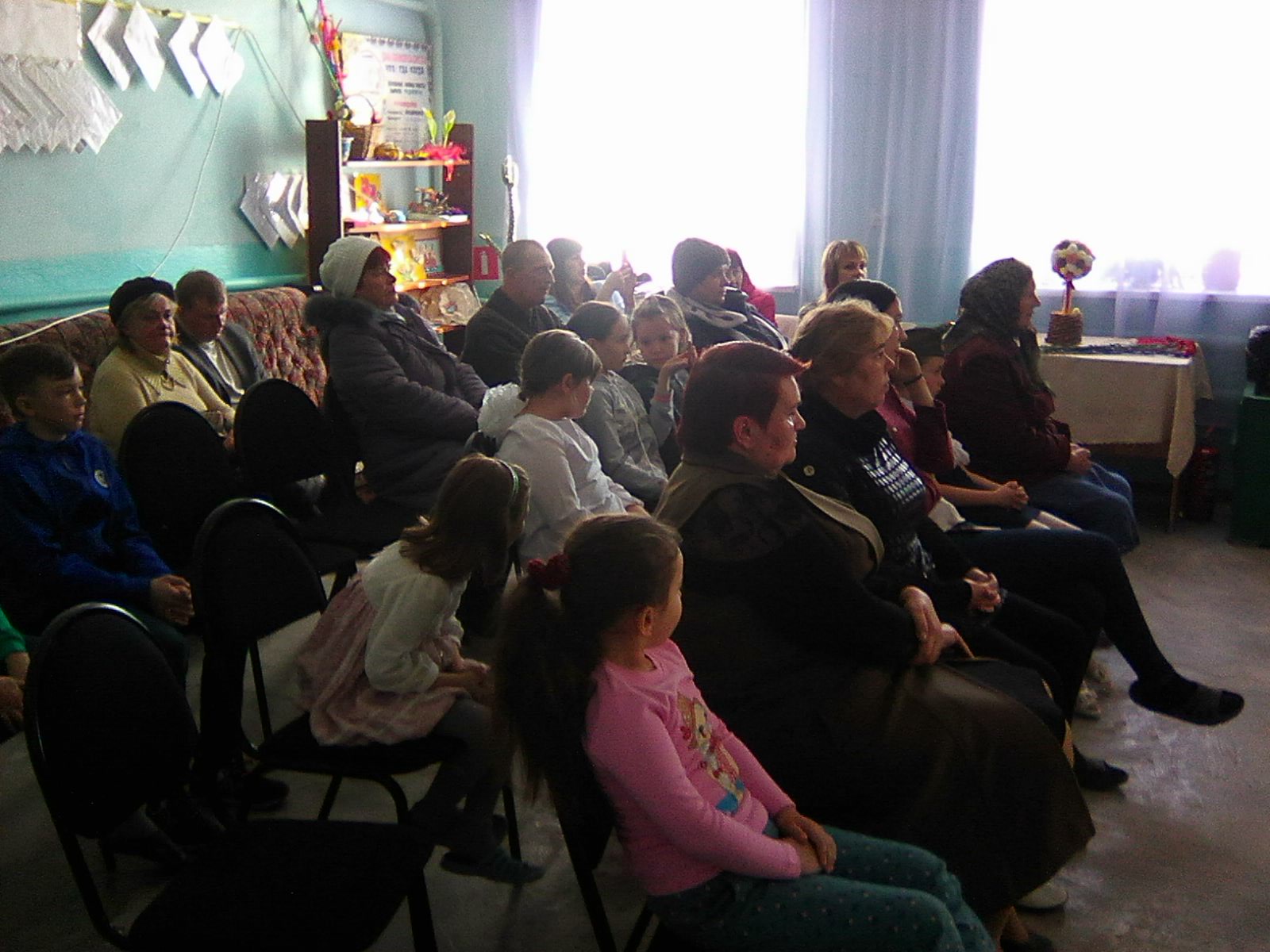 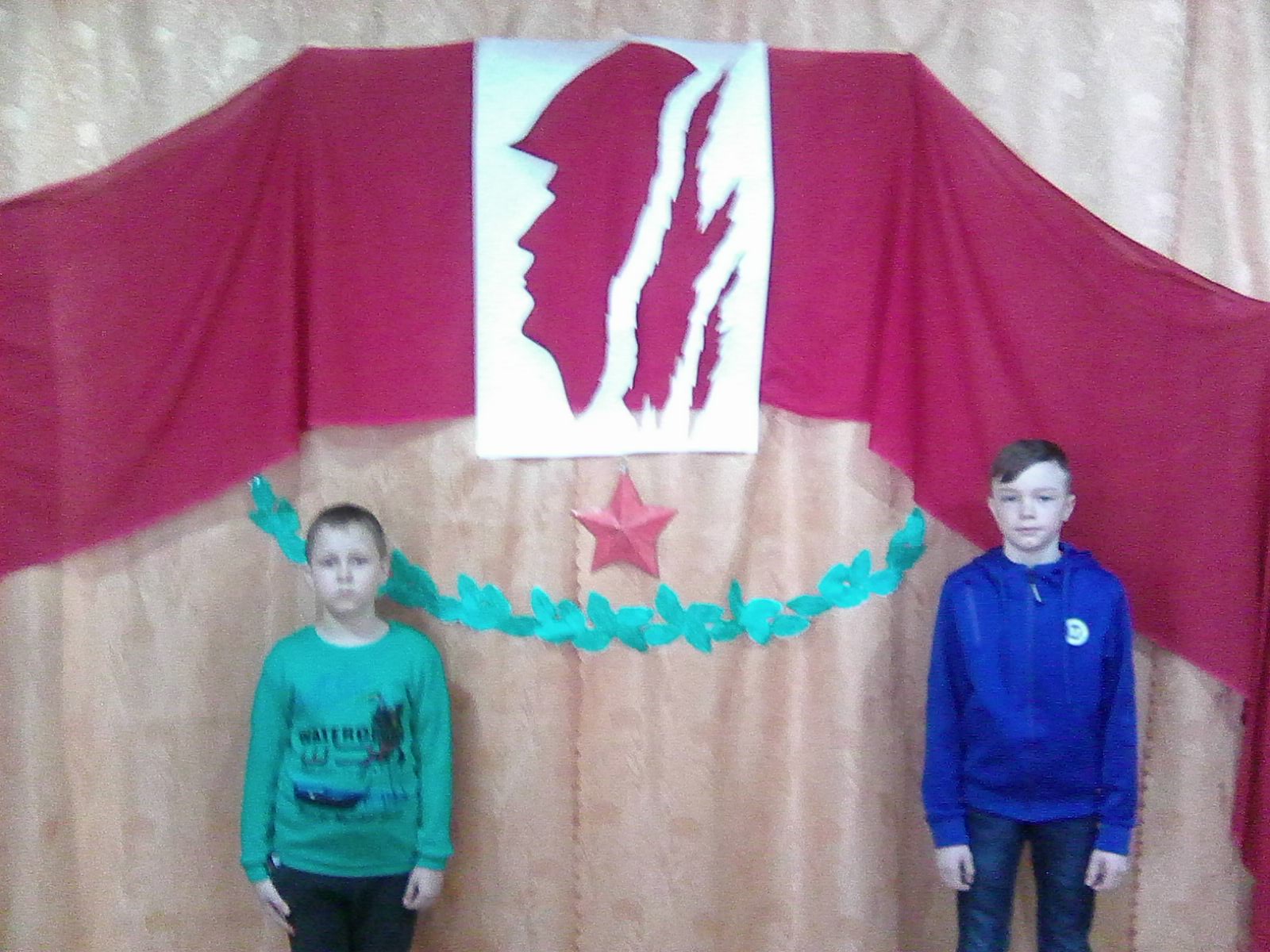 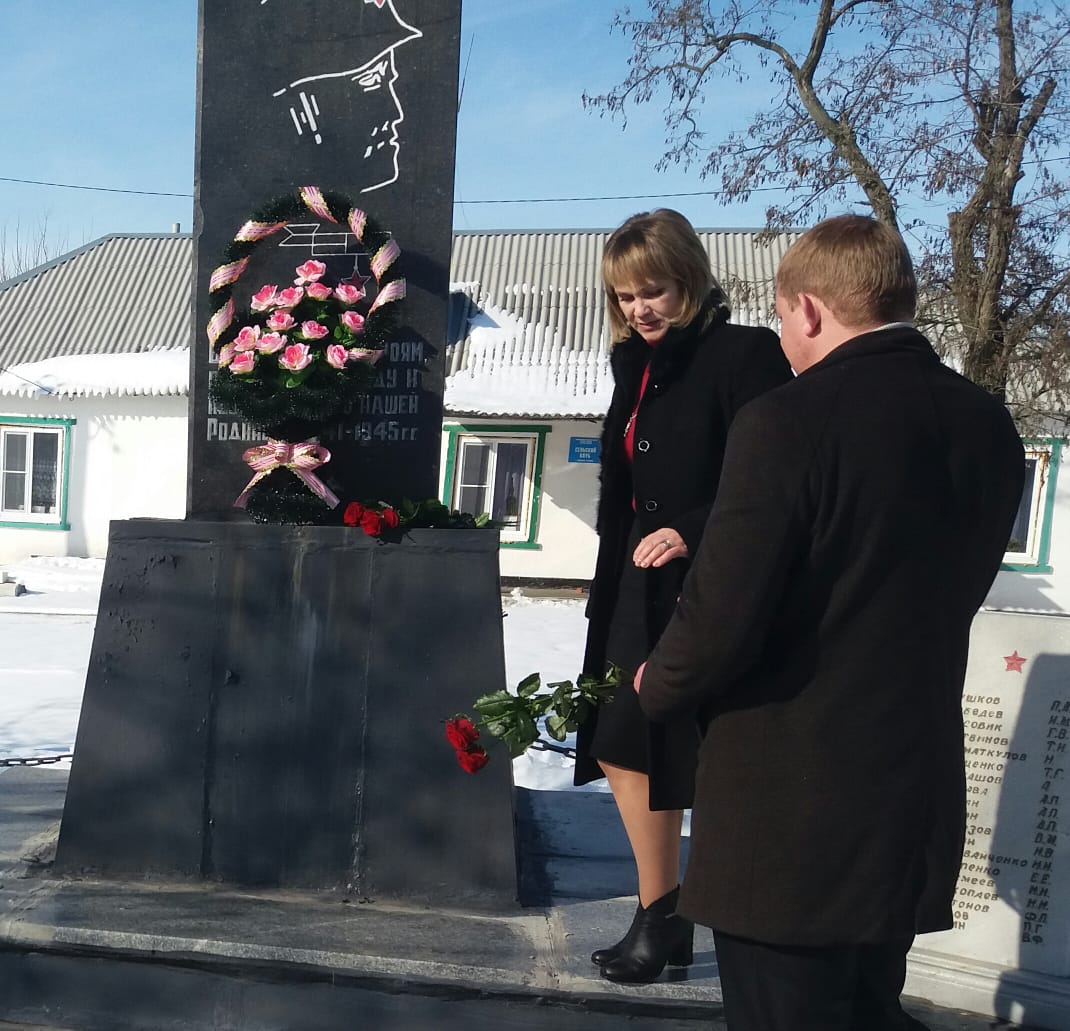 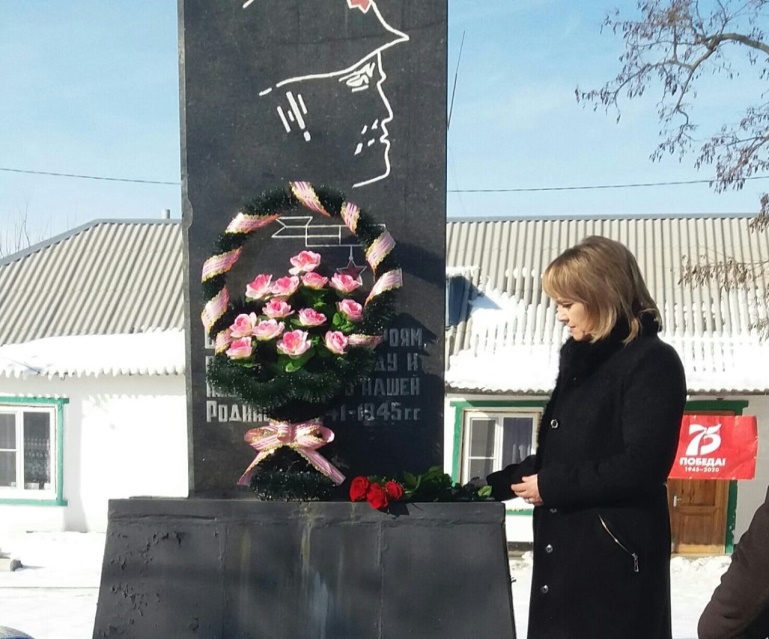 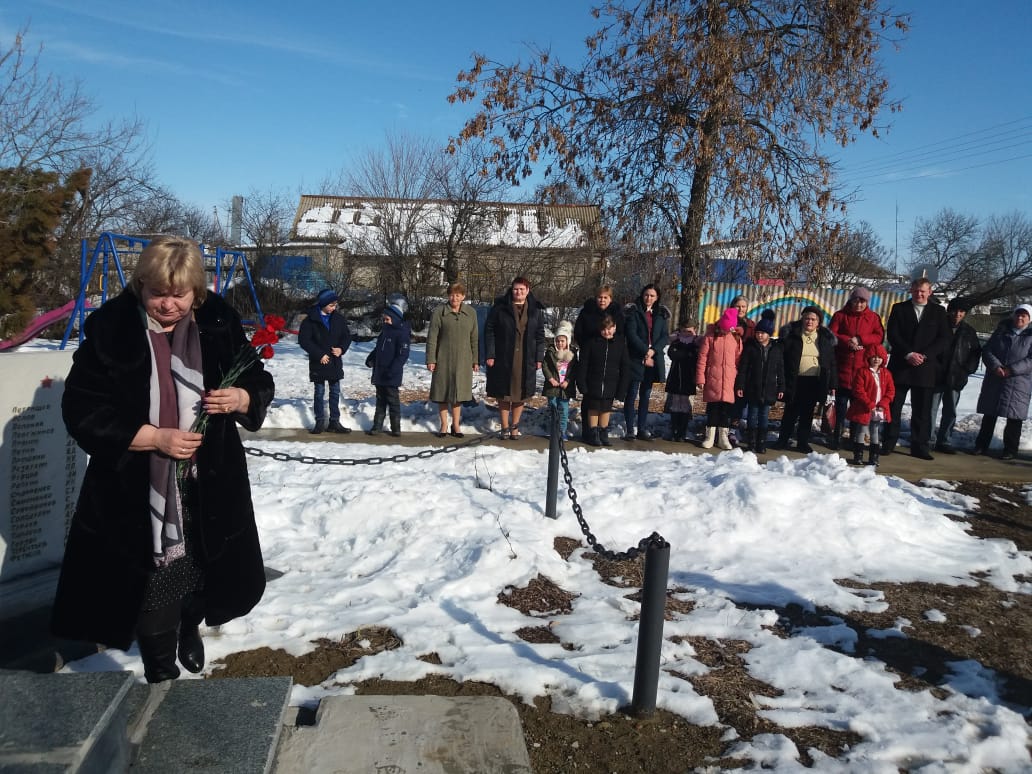 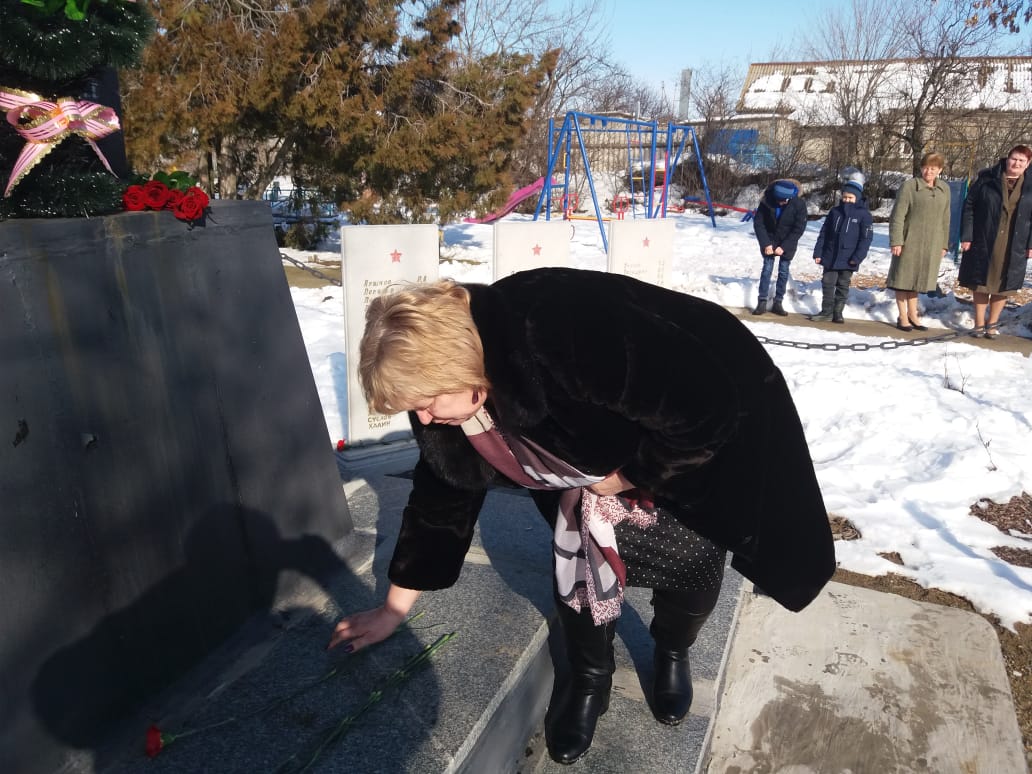 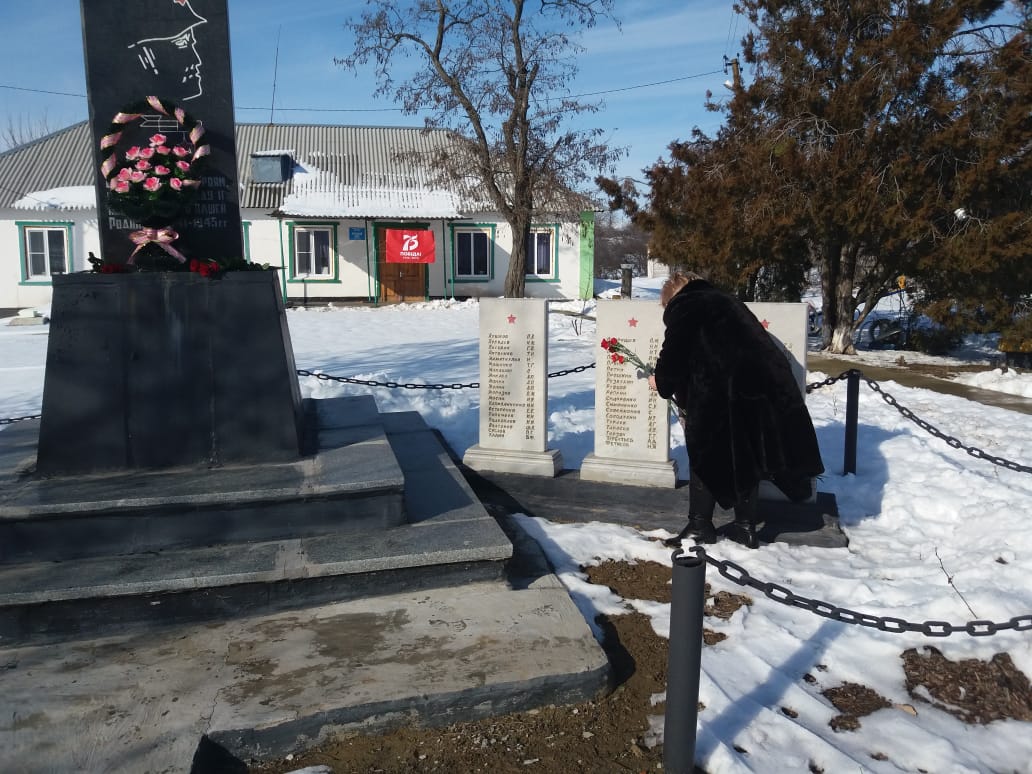 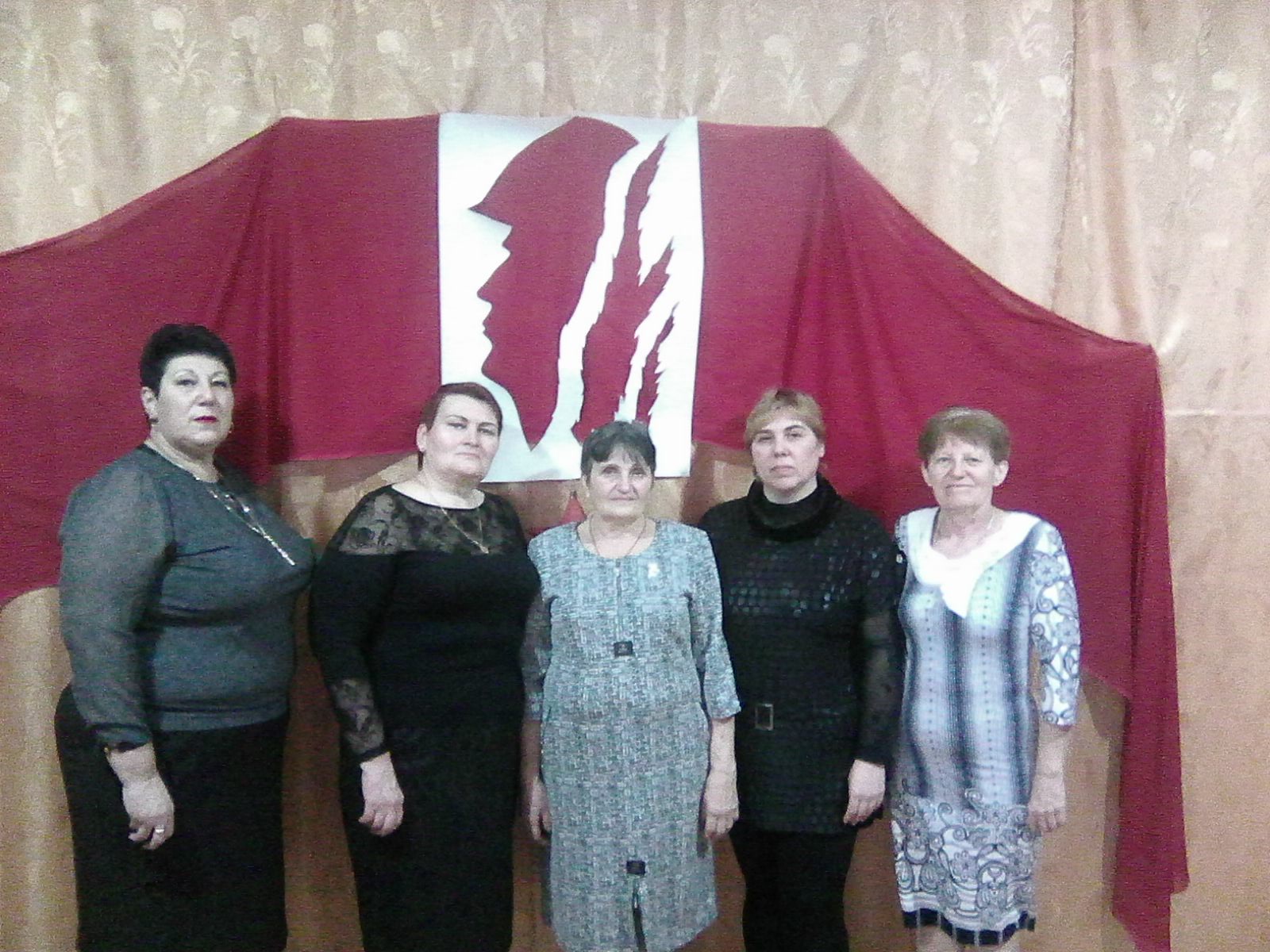 